О внесении изменений в Постановление администрации города Канска от 22.10.2013 № 1492 На основании протеста Канской межрайонной прокуратуры от 18.03.2021 № 7-02-2021, руководствуясь ст. 30, 35 Устава города Канска, ПОСТАНОВЛЯЮ:Внести в приложение к Постановлению администрации г. Канска от 22.10.2013 № 1492 «Об утверждении Положения об оплате труда работников муниципального казенного учреждения «Межведомственный центр обслуживания» (далее - Положение) следующие изменения:В абзацах 1, 2, 3, 4 пункта 4.4 Положения исключить слова «компенсационного и».2. Опубликовать настоящее постановление в газете «Канский вестник», разместить на официальном сайте муниципального образования город Канск в сети Интернет.3.  Контроль за исполнением настоящего Постановления возложить на заместителя главы города по экономике и финансам Е.Н. Лифанскую, заместителя главы города по социальной политике Ю.А. Ломову.	4.  Постановление вступает в силу со дня его официального опубликования и распространяется на правоотношения, возникшие с 01.01.2021.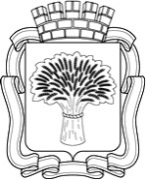 Российская ФедерацияАдминистрация города Канска
Красноярского краяПОСТАНОВЛЕНИЕРоссийская ФедерацияАдминистрация города Канска
Красноярского краяПОСТАНОВЛЕНИЕРоссийская ФедерацияАдминистрация города Канска
Красноярского краяПОСТАНОВЛЕНИЕРоссийская ФедерацияАдминистрация города Канска
Красноярского краяПОСТАНОВЛЕНИЕ22.04.2021г.№329Исполняющий обязанностиглавы города Канска                                                               Е.Н.Лифанская